Curriculum vitae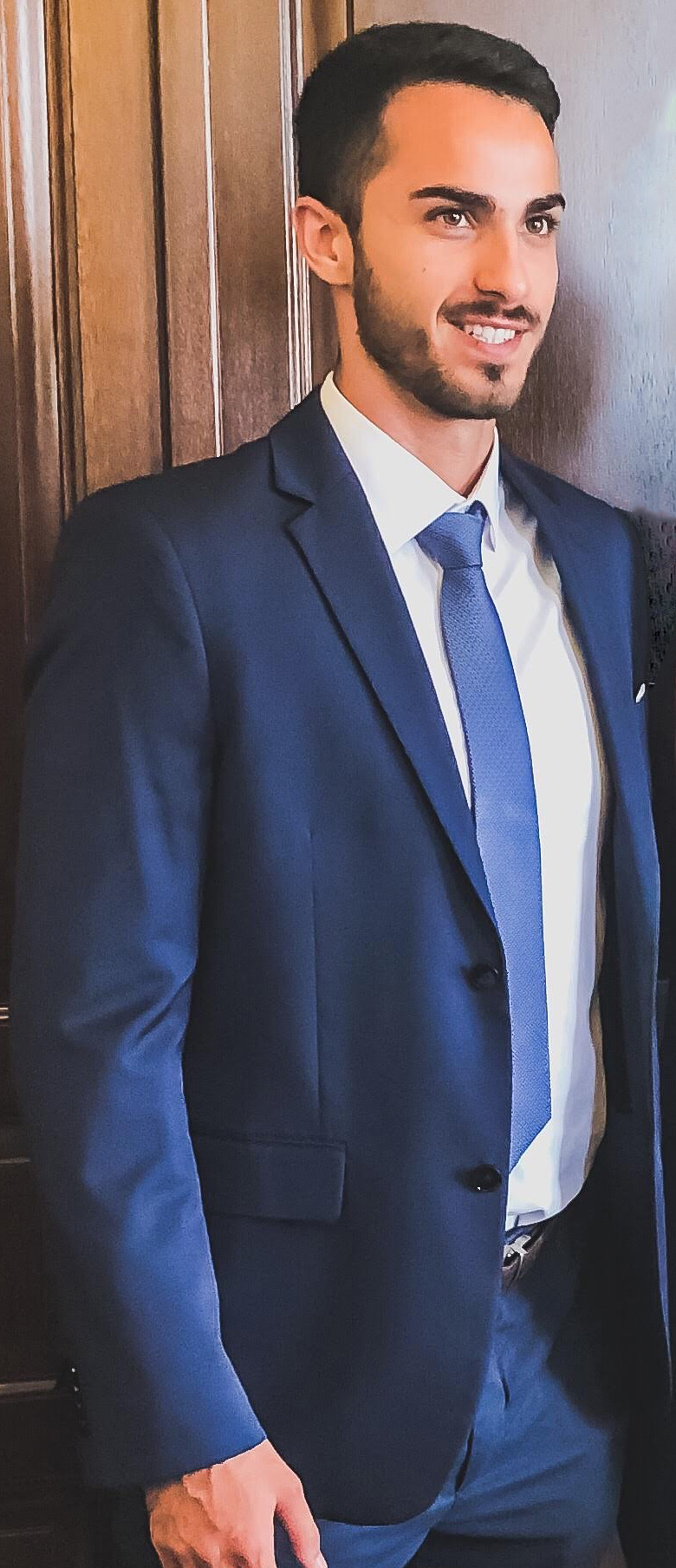  INFORMAŢII PERSONALE	MAURO PERRONE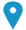 (Italy)                                                 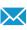   mauroperrons@gmail.comSexul Masculin | Data naşterii 19/11/1997 | Naţionalitatea italianăLOCUL DE MUNCĂ PENTRU        CARE SE CANDIDEAZĂ	TraducătorEXPERIENŢA PROFESIONALĂ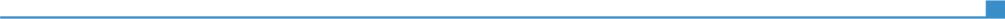   08/10/2016–Prezent	Freelancer Traducătortranslation - proofreading - editing - subtitling         EDUCAŢIE ŞI FORMARE     28/09/2016–Prezent	student la medicina dentara   Universitatea de Vest Vasile Goldis, arad (Romania)     15/09/2011–11/07/2016	diploma liceu realliceo scientifico G.C. Vanini, Casarano (Italy)  COMPETENŢE PERSONALELimba maternăLimbile străineromânăenglezăitaliană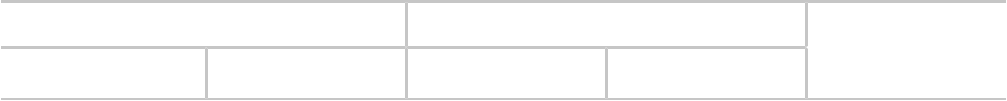 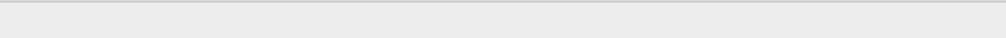 Language certificate C1 advanced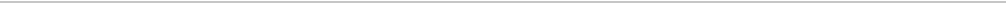 Niveluri: A1 și A2: Utilizator elementar - B1 și B2: Utilizator independent - C1 și C2: Utilizator experimentat Cadrul european comun de referinţă pentru limbi străine - Grila de auto-evaluare                Permis de conducere	AM, A1, A2, B                               Permis de barca   permis international nelimitat, clasa A, vele si motor             Scuba diving certification   open water diver     Abilități sportive	- Sunt un jucător de volei profesionist Pratic culturismulAm fost campion italian la înotAm câștigat mai multe competiții de schiÎNȚELEGEREVORBIRESCRIEREAscultareCitireParticipare laDiscurs oralAscultareCitireParticipare laDiscurs oralAscultareCitireconversaţieDiscurs oralconversaţieC2C2C1C1C1CERTIFICATUL DE COMPETENTA LINGVISTICA Limba romana C1CERTIFICATUL DE COMPETENTA LINGVISTICA Limba romana C1CERTIFICATUL DE COMPETENTA LINGVISTICA Limba romana C1C1C1C1C1C1